VocabularyDisplacement (X): This is the difference between the initial and final position of an object. Ex:   If you travel to school from your home, and then return home.  Your displacement is calculated by your final position (home) minus your initial position (home). The standard unit for displacement is in meters (m). Since the final and initial positions are the same, your displacement is zero (0m). Displacement is strictly based on a position at a given period of time.Average Velocity: This deals with the displacement over a period of time.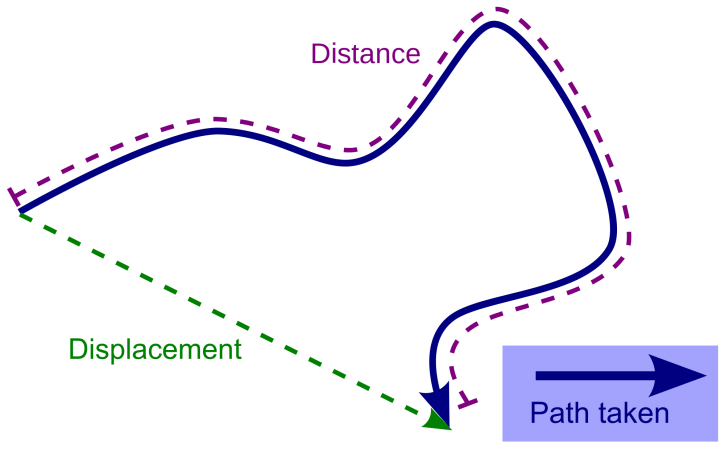 Distance Traveled (S): This is the total amount of distance that was actually traveled following a given path for a specific time interval. Ex: Let’s say that it took you 700s from the time that you left home to the time that you returned home from school. Over that given period of time you may have made several stops (restaurant, run errands, went to school, hang out with friends, went back home). Those particular stops occurred at various time intervals, and required a specific amount of distance to be traveled in order to reach them. The total distance traveled from the time you left your home until the time you returned to your home was approximately 350m. Distance traveled is strictly based on how much you actually traveled over a given period of time. Average Speed: This deals with the actual distance traveled over a period of time. 